Предмет9А9Б9ВРусский языкПараграф 207. Упр. 106выполнить упр.66 (п.), составить схемылитература Задание в группе Вайберписьменный ответ на вопрос :рассказ, с применением цитирования "Сон Татьяны", 5 глава.географияпройти экодиктант, подтверждение прислать в скайп.пройти экодиктант, подтверждение прислать в скайп.технологияИмидж офиса (прочитать в интернете)алгебрап 12, 272 (1ст), учи.рувыполнить карточку с заданиемАнглийский язык (Русакова)выполнить упр. 1,2 на карточке (дать полные развернутые ответы)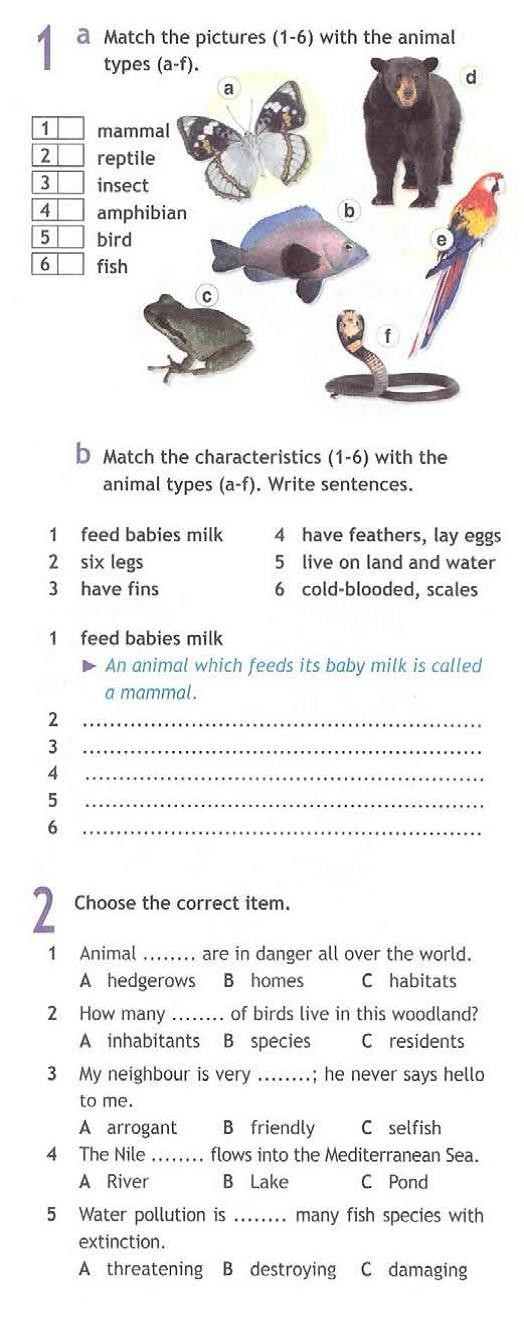 Физическая культураЛежа на животе руки за головой не касаясь локтями пола руки вверх прогнуться отрывая ноги и придти в и.п..-24р (м) 20р (д). На портале "Российская электронная школа" по ссылке: https://resh.edu.ru. Выполнить урок 7.Лежа на животе руки за головой не касаясь локтями пола руки вверх прогнуться отрывая ноги и придти в и.п..-24р (м) 20р (д). На портале "Российская электронная школа" по ссылке: https://resh.edu.ru. Выполнить урок 7.физикаПар. 22-23, упр. 22 после пар. 22 "Импульс..." (2, 4); упр. 23 после пар. 23 "Реактивное движение" (1, 2).история§ 25 читать, ответить на вопросы (устно)